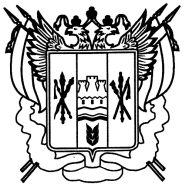 Ростовская область Егорлыкский районАдминистрация Шаумяновскогосельского поселенияПОСТАНОВЛЕНИЕ09.01.2022 г                                              № 5/1                            х. Шаумяновский«Об утверждении муниципальнойпрограммы «Развитие малого и среднего предпринимательства на территории Шаумяновского сельского поселения»В целях развития малого и среднего предпринимательства и формирования благоприятной экономической среды для ведения предпринимательской деятельности субъектами малого и среднего предпринимательства на территории Шаумяновского сельского поселения в соответствии с Федеральным законом от 06.10.2003 N 131-ФЗ "Об общих принципах организации местного самоуправления в Российской Федерации", Федеральным законом от 24.07.2007 N 209-ФЗ "О развитии малого и среднего предпринимательства в Российской Федерации", Областного закона от 13.05.2008 N 20-ЗС "О развитии малого и среднего предпринимательства в Ростовской области", руководствуясь Уставом муниципального образования «Шаумяновское сельское поселение»,п о с т а н о в л я ю:1. Утвердить муниципальную программу "Развитие малого и среднего предпринимательства на территории Шаумяновского сельского поселения".
2. Настоящее постановление вступает в силу после официального опубликования.
3. Разместить данное постановление в сети Интернет на официальном сайте Администрации Шаумяновского сельского поселения.
4. Контроль за исполнением настоящего постановления оставляю за собой.Глава Администрации
Шаумяновского сельского поселения                                 С.Л. АванесянПриложение №1
к постановлению Администрации
Шаумяновского сельского поселения
от 09.01.2022 года № 5/1МУНИЦИПАЛЬНАЯ ПРОГРАММА «РАЗВИТИЕ МАЛОГО И СРЕДНЕГО ПРЕДПРИНИМАТЕЛЬСТВА НА ТЕРРИТОРИИ ШАУМЯНОВСКОГО СЕЛЬСКОГО ПОСЕЛЕНИЯ»ПАСПОРТ1. Общие положенияМуниципальная программа «Развитие малого и среднего предпринимательства на территории Шаумяновского сельского поселения» разработана Администрацией Шаумяновского сельского поселения в соответствии с Федеральным законом от 24.07.2007 N 209-ФЗ «О развитии малого и среднего предпринимательства в Российской Федерации», Областного закона от 13.05.2008 N 20-ЗС «О развитии малого и среднего предпринимательства в Ростовской области».Малое и среднее предпринимательство - неотъемлемый элемент современной системы хозяйствования, основа формирования среднего класса - гаранта политической стабильности социально ориентированной рыночной экономики. Успешное развитие малого и среднего предпринимательства возможно лишь при наличии благоприятных социальных, экономических, правовых и других условий, на обеспечение которых ориентирована данная Программа.Объектом Программы являются субъекты малого и среднего предпринимательства - юридические лица и индивидуальные предприниматели.Предмет регулирования - оказание муниципальной поддержки субъектам малого и среднего предпринимательства.Сфера действия Программы - муниципальная поддержка субъектов малого и среднего предпринимательства администрацией Шаумяновского сельского поселения.Субъекты малого и среднего предпринимательства - потребительские кооперативы и коммерческие организации (за исключением государственных и муниципальных унитарных предприятий), индивидуальные предприниматели, крестьянские (фермерские) хозяйства, зарегистрированные и осуществляющие деятельность на территории Шаумяновского сельского поселения.Муниципальная поддержка малого и среднего предпринимательства администрацией Шаумяновского сельского поселения - деятельность органов местного самоуправления поселения, направленная на реализацию комплекса мер организационного характера по созданию благоприятных условий для ведения предпринимательской деятельности на территории Шаумяновского сельского поселения.2. Содержание проблемы, обоснование необходимости ее решения программным методомЗначение малого предпринимательства для развития современной экономики России трудно переоценить, поскольку именно оно призвано поддерживать здоровую конкурентную среду и препятствовать монополизации рынка. Отличительной особенностью малого бизнеса является его доступность как сферы деятельности для широкого круга людей, которая обусловлена тем, что его функционирование не предполагает крупных финансовых вложений, не требует больших материальных и трудовых ресурсов. В связи с этим одним из приоритетных направлений экономической политики должно стать создание эффективной системы комплексной поддержки малого предпринимательства.Внимание органов государственной власти к бизнесу обусловлено современными темпами развития экономики России, необходимостью наращивания экономического потенциала, перехода на инновационный путь развития экономики.При этом основными наиболее отрицательно влияющими на развитие предпринимательства проблемами, которые приходится преодолевать представителям малого и среднего бизнеса, являются:- недостаток у субъектов малого и среднего предпринимательства начального капитала и оборотных средств;- отсутствие действующих механизмов микрофинансирования малых предприятий;- ограниченные возможности аренды земельных участков и производственных площадей для субъектов малого и среднего предпринимательства;- неразвитость системы информационного обеспечения малого и среднего предпринимательства;- отсутствие надежной социальной защищенности и безопасности предпринимателей;- нехватка квалифицированных кадров.На пути развития малого и среднего предпринимательства продолжают существовать неоправданные административные барьеры, особенно при регистрации предприятий, лицензировании видов деятельности, сертификации продукции, выделении производственных и торговых помещений, земли, осуществлении контролирующими организациями контрольно-ревизионных функций.У малого и среднего предпринимательства слаба производственно-техническая и ресурсная база. Сдерживают развитие предпринимательской деятельности высокие цены на энергоресурсы и коммунальные услуги, отсутствие доступной деловой информации о состоянии рынка, ресурсах, государственных и муниципальных заказах, нормативных правовых актах.У предпринимателей недостает навыков ведения бизнеса, опыта управления, юридических, экономических знаний для более эффективного саморазвития бизнеса. Низкий уровень самоорганизации малого бизнеса, слабая общественная активность большинства предпринимателей, их разобщенность - существенные проблемы, негативно сказывающиеся на развитии малого и среднего предпринимательства. Неустойчивое финансовое положение ряда малых предприятий связано с неспособностью некоторых из них адаптироваться к рыночным изменениям, наладить эффективные связи с потребителями продукции и услуг.Существующие трудности не разрушают малое и среднее предпринимательство, но предприниматели при преодолении их несут значительные организационные, моральные и финансовые издержки.Согласно действующему законодательству к полномочиям органов местного самоуправления по вопросам развития малого и среднего предпринимательства относится создание условий для развития малого и среднего предпринимательства, в том числе:1) формирование и осуществление муниципальных программ развития субъектов малого и среднего предпринимательства с учетом национальных и местных социально-экономических, экологических, культурных и других особенностей;2) анализ финансовых, экономических, социальных и иных показателей развития малого и среднего предпринимательства и эффективности применения мер по его развитию, прогноз развития малого и среднего предпринимательства на территориях муниципальных образований;3) формирование инфраструктуры поддержки субъектов малого и среднего предпринимательства на территориях муниципальных образований и обеспечение ее деятельности;4) содействие деятельности некоммерческих организаций, выражающих интересы субъектов малого и среднего предпринимательства, и структурных подразделений указанных организаций;5) образование координационных или совещательных и консультативных органов в области развития малого и среднего предпринимательства органами местного самоуправления.Предлагаемая Программа разработана также с целью реализации полномочий органов местного самоуправления по вопросам развития малого и среднего предпринимательства.Для развития отдельных отраслей экономики у субъектов малого и среднего предпринимательства имеется большой потенциал.Однако, несмотря на положительные тенденции малого предпринимательства в сельском поселении, оно продолжает сталкиваться с проблемами, среди которых наиболее актуальными на сегодняшний момент являются отсутствие стартового капитала и знаний для успешного начала предпринимательской деятельности, а также средств на её развитие.Сдерживающим фактором развития малого предпринимательства является также несовершенство системы обеспечения кредитами, сложность при оформлении земельных и имущественных отношений.С целью формирования условий для развития малого предпринимательства необходимо объединение усилий и согласованные действия между органами государственной власти и органами местного самоуправления муниципального образования, организациями поддержки малого предпринимательства, общественными объединениями и некоммерческими организациями предпринимателей, субъектами малого предпринимательства. Результатом взаимодействия должно стать развитие нормативно-правовой базы поддержки малого предпринимательства, финансовых механизмов и механизмов имущественной поддержки малого предпринимательства.Практика показывает, что существующие в экономике проблемы, в том числе в малом и среднем предпринимательстве, наиболее эффективно решаются программными методами, поскольку комплексный подход позволяет обеспечить наиболее рациональную концентрацию финансовых, материальных, трудовых и прочих ресурсов в приоритетных направлениях.Реализация мероприятий по развитию малого и среднего предпринимательства на территории Шаумяновского сельского поселения предусматривает, что главной задачей его развития является оказание методической и информационной помощи для получения государственной поддержки малыми и средними предпринимателями поселения по действующим в Ростовской области государственным Программам.Программно - целевой подход направлен на решение ключевых проблем развития малого и среднего предпринимательства путем реализации следующих мероприятий:- оказание методической помощи в подготовке документации для получения средств государственной поддержки;- предоставление грантов начинающим субъектам малого предпринимательства на создание собственного бизнеса;- организация и проведение семинаров и «круглых столов» по основным проблемам и механизмам решения проблем;- организация работ по максимальному привлечению субъектов к поставке товаров (работ, услуг) для муниципальных нужд;- содействие развитию молодёжного предпринимательства;- формирование положительного имиджа малого и среднего предпринимательства;Реализация указанных мероприятий позволит повысить уровень развития малого и среднего предпринимательства, который будет соответствовать требованиям перехода к современному развитию предпринимательства в Ростовской области.Поскольку обеспечение эффективной реализации стратегических направлений решающим образом определяет результат развития малого и среднего предпринимательства, органам местного самоуправления Шаумяновского сельского поселения необходимо сосредоточить свои усилия на решении следующих задач:- полное и оперативное информирование не только субъектов малого и среднего предпринимательства, но также всех заинтересованных сторон о перспективных планах и программах, практических мерах и шагах, предпринимаемых Правительством Ростовской области в данной сфере;- обеспечение открытости органов местного самоуправления Шаумяновского сельского поселения для активного обсуждения готовящихся проектов нормативных правовых актов, регулирующих деятельность субъектов малого и среднего предпринимательства, и возможных последствиях их применения с представителями малого и среднего предпринимательства, общественных организаций, средств массовой информации и т.д.;- обеспечение активного и эффективного сотрудничества органов местного самоуправления, исполнительных органов государственной власти Ростовской области представителей малого и среднего предпринимательства в интересах развития Шаумяновского сельского поселения и Ростовской области в целом.Развитие малого предпринимательства - это вложение в будущее благополучия сельского поселения. Именно малый бизнес должен создавать стратегическую стабильность поселения, обеспечивая налоговые поступления.Администрация Шаумяновского сельского поселения видит своей задачей продвижение инициатив федерального центра, Правительства Ростовской области и администрации Егорлыкского района в сфере поддержки и развития малого и среднего бизнеса на муниципальном уровне, а также формирование муниципальной политики сельского поселения в области поддержки малого и среднего бизнеса.Принятие Программы позволит решать задачи в области поддержки и развития малого и среднего предпринимательства на территории Шаумяновского сельского поселения на более качественном уровне.3. Основные цели и задачиОсновной целью Программы является создание благоприятных условий для ведения предпринимательской деятельности на территории Шаумяновского сельского поселения.Для достижения, поставленной цели Программы должны решаться следующие задачи:- информационное и консультационное обеспечение субъектов малого и среднего предпринимательства;- методическое обеспечение субъектов малого и среднего предпринимательства;- трудоустройство безработных жителей Шаумяновского сельского поселения на предприятиях и в организациях субъектов малого и среднего предпринимательства;- формирование положительного имиджа субъектов малого и среднего предпринимательства Шаумяновского сельского поселения- укрепление позиций в бизнесе субъектов малого и среднего предпринимательства;- формирование инфраструктуры поддержки субъектов малого и среднего предпринимательства.4. Срок и формы реализации ПрограммыРеализация Программы рассчитана на 2022-2030 годы. Мероприятия будут выполняться в соответствии со сроками согласно приложению к Программе. С учетом происходящих изменений мероприятия могут быть скорректированы в установленном порядке.Формы реализации Программы:создание базы нормативно – правовых документов, регулирующих деятельность предприятий малого и среднего бизнеса;анализ проведенных мероприятий и широкое внедрение в практику наиболее эффективных из них;проведение конкурсов, конференций, семинаров, круглых столов;взаимодействие со средствами массовой информации, формирование позитивного общественного мнения о роли малого и среднего предпринимательства в развитии территории Шаумяновского сельского поселения;проведение ежегодных встреч с предпринимателями по итогам работы за год.5. Система программных мероприятийПрограммой предусмотрены мероприятия, направленные на муниципальную поддержку и развитие малого и среднего предпринимательства на территории Шаумяновского сельского поселения, по следующим основным направлениям:- информационная и консультационная поддержка;- устранение административных барьеров;- формирование инфраструктуры поддержки субъектов малого и среднего предпринимательства.Перечень мероприятий, предусмотренных к реализации в рамках Программы, планируемые показатели результатов их выполнения, исполнители, сроки исполнения, источники финансирования представлены в приложении № 2.6. Ресурсное обеспечение ПрограммыПеречень мероприятий, предусмотренных Программой, может корректироваться постановлением главы Администрации Шаумяновского сельского поселения.7. Механизм реализации ПрограммыРеализация мероприятий, определенных настоящей Программой, осуществляется разработчиком Программы - Администрацией Шаумяновского сельского поселения.В ходе реализации Программы основной разработчик организует оперативное взаимодействие отдельных исполнителей.Заказчик Программы уточняет мероприятия и при необходимости внесения изменений в Программу организует работу в установленном порядке.8. Контроль реализации ПрограммыЗаказчик Программы контролирует исполнение мероприятий Программы. Исполнители Программы представляют информацию о ходе реализации Программы в Администрацию Шаумяновского сельского поселения.Мониторинг реализации Программы, осуществляемый с помощью проведения ежегодного анализа результатов реализации программных мероприятий осуществляется Администрацией Шаумяновского сельского поселения.9. Ожидаемые результаты выполнения ПрограммыРеализация программных мероприятий, связанных с оказанием муниципальной поддержки субъектам малого предпринимательства в виде информационного, консультационного, методического обеспечения позволит увеличить количество хозяйствующих субъектов; увеличить число работающих на предприятиях Шаумяновского сельского поселения, будет способствовать снижению уровня безработицы, позволит увеличить налоговые поступления в бюджет Шаумяновского сельского поселения, повысить занятость, самозанятость, доходы и уровень жизни населения Шаумяновского сельского поселения. Позволит также сформировать положительный имидж малого и среднего предпринимательства Шаумяновского сельского поселения и развить деловые взаимоотношения между субъектами малого и среднего предпринимательства и органами местного самоуправления Шаумяновского сельского поселения.Приложение № 2
к муниципальной программе
«Развитие малого и среднего
предпринимательства
в Шаумяновском сельском поселенииМЕРОПРИЯТИЯ ПО РЕАЛИЗАЦИИ МУНИЦИПАЛЬНОЙ ПРОГРАММЫ
«РАЗВИТИЕ МАЛОГО И СРЕДНЕГО ПРЕДПРИНИМАТЕЛЬСТВА
В ШАУМЯНОВСКОМ СЕЛЬСКОМ ПОСЕЛЕНИИ»Наименование ПрограммыМуниципальная программа «Развитие малого и среднего предпринимательства на территории Шаумяновского сельского поселения»Ответственный исполнитель ПрограммыАдминистрация Шаумяновского сельского поселенияСоисполнители ПрограммыАдминистрация Шаумяновского сельского поселенияУчастники ПрограммыСубъекты малого и среднего предпринимательства, учреждения, организации, общественные объединения, целью которых является поддержка и развитие бизнесаПодпрограммы ПрограммыНе предусмотреныЦель ПрограммыСоздание благоприятных условий для ведения предпринимательской деятельности на территории Шаумяновского сельского поселения, способствующих:
- устойчивому росту уровня социально- экономического развития сельского поселения и благосостояния граждан;
- формированию экономически активного среднего класса;
- развитию свободных конкурентных рынков;
- развитию инновационно - технологической сферы малого и среднего предпринимательства (МСП);
- обеспечению занятости населенияЗадачи Программы- Создание правовых, экономических и организационных условий для устойчивой деятельности субъектов малого и среднего предпринимательства.
- Развитие инфраструктуры поддержки предпринимательства с предоставлением адресной методической, информационной, консультативной поддержки.
- Устранение административных барьеров, препятствующих развитию субъекта малого и среднего бизнеса.
- Совершенствование методов и механизмов финансовой поддержки субъектов малого и среднего предпринимательства.
- Повышение деловой и инвестиционной активности предприятий субъектов малого и среднего бизнеса;
- Создание условий для увеличения занятости населения.
- Привлечение представителей субъектов малого и среднего бизнеса, ведущих деятельность в приоритетных направлениях социального развития.
- Привлечение субъектов малого и среднего предпринимательства для выполнения муниципального заказа.Этапы и сроки реализации Программы2022-2030 годыРесурсное обеспечение ПрограммыНе требует финансированияОжидаемые конечные результаты Программы- увеличение количества субъектов малого и среднего предпринимательства на территории Шаумяновского сельского поселения;
- оказание муниципальной поддержки субъектов малого и среднего предпринимательства;
- высокая информационная активность и осведомленность за счет методического обеспечения субъектов малого и среднего предпринимательства
- увеличение налоговых поступлений в бюджет Шаумяновского сельского поселения от деятельности субъектов малого и среднего предпринимательства
- снижение уровня безработицы;
- увеличение числа работающих на предприятиях и в организациях  на территории Шаумяновского сельского поселения;
- устранение административных барьеров в развитии субъектов малого и среднего предпринимательства на территории Шаумяновского сельского поселения;
- получение социально-этического эффекта - укрепление доверия к власти, развитие деловых взаимоотношений между субъектами малого и среднего предпринимательства и органами местного самоуправления Шаумяновского сельского поселения;
- укрепление позиций в бизнесе субъектов малого и среднего предпринимательства.N п/пНаименование мероприятияИсполнительОбъём финансирования, тыс. руб.Объём финансирования, тыс. руб.Объём финансирования, тыс. руб.Объём финансирования, тыс. руб.Объём финансирования, тыс. руб.Объём финансирования, тыс. руб.Объём финансирования, тыс. руб.Объём финансирования, тыс. руб.N п/пНаименование мероприятияИсполнитель2022 г2023 г2024 г2025 г2026г2027г20282029-2030123457891011121.Информационное и консультационное обеспечение субъектов малого и среднего предпринимательства Шаумяновского сельского поселенияИнформационное и консультационное обеспечение субъектов малого и среднего предпринимательства Шаумяновского сельского поселенияИнформационное и консультационное обеспечение субъектов малого и среднего предпринимательства Шаумяновского сельского поселенияИнформационное и консультационное обеспечение субъектов малого и среднего предпринимательства Шаумяновского сельского поселенияИнформационное и консультационное обеспечение субъектов малого и среднего предпринимательства Шаумяновского сельского поселенияИнформационное и консультационное обеспечение субъектов малого и среднего предпринимательства Шаумяновского сельского поселенияИнформационное и консультационное обеспечение субъектов малого и среднего предпринимательства Шаумяновского сельского поселенияИнформационное и консультационное обеспечение субъектов малого и среднего предпринимательства Шаумяновского сельского поселенияИнформационное и консультационное обеспечение субъектов малого и среднего предпринимательства Шаумяновского сельского поселенияИнформационное и консультационное обеспечение субъектов малого и среднего предпринимательства Шаумяновского сельского поселения1.1.Информацион-
ное обеспечение субъектов малого и среднего предпринима-
тельства Шаумяновского сельского поселения путем размещения информации о развитии и государственной поддержке малого и среднего предпринима-
тельства на официальном сайте и информацион-
ных щитах Шаумяновского сельского поселенияАдмини-
страция Шаумяновского сельского поселенияФинансиро-
вания не требуетФинансиро-
вания не требуетФинансиро-
вания не требует      Финансиро-
вания не требуетФинансиро-
вания не требуетФинансиро-
вания не требуетФинансиро-
вания не требуетФинансиро-
вания не требует1.2.Консульти-
рование субъектов малого и среднего предпринима-
тельства Шаумяновского сельского поселения по вопросу получения государствен-
ной поддержки малого бизнеса в Ростовской области и её видахАдмини-
страция Шаумяновского сельского поселенияФинансиро-
вания не требуетФинансиро-
вания не требуетФинансиро-
вания не требуетФинансиро-
вания не требуетФинансиро-
вания не требуетФинансиро-
вания не требуетФинансиро-
вания не требуетФинансиро-
вания не требует1.3.Содействие субъектам малого и среднего предпринима-
тельства Шаумяновского сельского поселения в формировании и реализации инвестицион-
ных проектовАдмини-
страция Шаумяновского сельского поселенияФинансиро-
вания не требуетФинансиро-
вания не требуетФинансиро-
вания не требуетФинансиро-
вания не требуетФинансиро-
вания не требуетФинансиро-
вания не требуетФинансиро-
вания не требуетФинансиро-
вания не требует1.4.Содействие субъектам малого и среднего предпринима-
тельства Шаумяновского сельского поселения в электронной отправке налоговой и пенсионной отчётностиАдмини-
страция Шаумяновского сельского поселенияФинансиро-
вания не требуетФинансиро-
вания не требуетФинансиро-
вания не требуетФинансиро-
вания не требуетФинансиро-
вания не требуетФинансиро-
вания не требуетФинансиро-
вания не требуетФинансиро-
вания не требует1.5.Создание и ведение Реестра муниципаль-
ного имущества для сдачи в аренду среднему и мелкому предпринима-
тельствуАдмини-
страция Шаумяновского сельского поселенияФинансиро-
вания не требуетФинансиро-
вания не требуетФинансиро-
вания не требуетФинансиро-
вания не требуетФинансиро-
вания не требуетФинансиро-
вания не требуетФинансиро-
вания не требуетФинансиро-
вания не требует2.Методическое обеспечение субъектов малого и среднего предпринимательстваМетодическое обеспечение субъектов малого и среднего предпринимательстваМетодическое обеспечение субъектов малого и среднего предпринимательстваМетодическое обеспечение субъектов малого и среднего предпринимательстваМетодическое обеспечение субъектов малого и среднего предпринимательстваМетодическое обеспечение субъектов малого и среднего предпринимательстваМетодическое обеспечение субъектов малого и среднего предпринимательстваМетодическое обеспечение субъектов малого и среднего предпринимательстваМетодическое обеспечение субъектов малого и среднего предпринимательстваМетодическое обеспечение субъектов малого и среднего предпринимательства2.1.Содействие в проведение семинаров и иных мероприятий, связанных с развитием и поддержкой малого бизнеса.Админи-
страция Шаумяновского сельского поселения совместно с админи-
страцией Егорлыкского районаФинансиро-
вания не требуетФинансиро-
вания не требуетФинансиро-
вания не требуетФинансиро-
вания не требуетФинансиро-
вания не требуетФинансиро-
вания не требуетФинансиро-
вания не требуетФинансиро-
вания не требует2.1.Приглашение для участия в семинарах маркетологов, менеджеров из научной среды и успешных практиков.Админи-
страция Шаумяновского сельского поселения совместно с админи-
страцией Егорлыкского районаФинансиро-
вания не требуетФинансиро-
вания не требуетФинансиро-
вания не требуетФинансиро-
вания не требуетФинансиро-
вания не требуетФинансиро-
вания не требуетФинансиро-
вания не требуетФинансиро-
вания не требует2.2.Участие в организации и проведения деловых встреч, «круглых столов» и семинаров по проблемам развития малого и среднего предпринима-
тельстваАдмини-
страция Шаумяновского сельского поселения совместно с админи-
страцией Егорлыкского районаФинансиро-
вания не требуетФинансиро-
вания не требуетФинансиро-
вания не требуетФинансиро-
вания не требуетФинансиро-
вания не требуетФинансиро-
вания не требуетФинансиро-
вания не требуетФинансиро-
вания не требует2.3.Содействие субъектам малого и среднего предпринима-
тельства сельского поселения в подготовке, переподготовке и повышении квалификации кадров рабочих специальностейАдмини-
страция Шаумяновского сельского поселения совместно с админи-
страцией Егорлыкского районаФинансиро-
вания не требуетФинансиро-
вания не требуетФинансиро-
вания не требуетФинансиро-
вания не требуетФинансиро-
вания не требуетФинансиро-
вания не требуетФинансиро-
вания не требуетФинансиро-
вания не требует3.Формирование положительного имиджа субъектов малого и среднего предпринимательстваФормирование положительного имиджа субъектов малого и среднего предпринимательстваФормирование положительного имиджа субъектов малого и среднего предпринимательстваФормирование положительного имиджа субъектов малого и среднего предпринимательстваФормирование положительного имиджа субъектов малого и среднего предпринимательстваФормирование положительного имиджа субъектов малого и среднего предпринимательстваФормирование положительного имиджа субъектов малого и среднего предпринимательстваФормирование положительного имиджа субъектов малого и среднего предпринимательстваФормирование положительного имиджа субъектов малого и среднего предпринимательстваФормирование положительного имиджа субъектов малого и среднего предпринимательства3.1.Содействие участию субъектов малого и среднего предпринима-
тельства Шаумяновского сельского поселения в районных, областных и других выставках и ярмаркахАдмини-
страция Шаумяновского сельского поселения совместно с админи-
страцией Егорлыкского районаФинансиро-
вания не требуетФинансиро-
вания не требуетФинансиро-
вания не требуетФинансиро-
вания не требуетФинансиро-
вания не требуетФинансиро-
вания не требуетФинансиро-
вания не требуетФинансиро-
вания не требует3.2.Взаимодей-
ствие со средствами массовой информации по вопросам пропаганди-
рования достижений субъектов малого и среднего предпринима-
тельства поселенияАдмини-
страция Шаумяновского сельского поселения совместно с печатным изданиемФинансиро-
вания не требуетФинансиро-
вания не требуетФинансиро-
вания не требуетФинансиро-
вания не требуетФинансиро-
вания не требуетФинансиро-
вания не требуетФинансиро-
вания не требуетФинансиро-
вания не требует4.Обеспечение благоприятных условий развития субъектов малого и среднего предпринимательстваОбеспечение благоприятных условий развития субъектов малого и среднего предпринимательстваОбеспечение благоприятных условий развития субъектов малого и среднего предпринимательстваОбеспечение благоприятных условий развития субъектов малого и среднего предпринимательстваОбеспечение благоприятных условий развития субъектов малого и среднего предпринимательстваОбеспечение благоприятных условий развития субъектов малого и среднего предпринимательстваОбеспечение благоприятных условий развития субъектов малого и среднего предпринимательстваОбеспечение благоприятных условий развития субъектов малого и среднего предпринимательстваОбеспечение благоприятных условий развития субъектов малого и среднего предпринимательстваОбеспечение благоприятных условий развития субъектов малого и среднего предпринимательства4.1Проведение мониторинга деятельности субъектов малого предпринима-
тельстваАдмини-
страция Шаумяновского сельского поселения совместно с админи-
страцией Егорлыкского районаФинансиро-
вания не требуетФинансиро-
вания не требуетФинансиро-
вания не требуетФинансиро-
вания не требуетФинансиро-
вания не требуетФинансиро-
вания не требуетФинансиро-
вания не требуетФинансиро-
вания не требует4.2Размещение на официальном сайте Шаумяновского сельского поселения информации о деятельности малого и среднего бизнеса Шаумяновского сельского поселенияАдмини-
страция Шаумяновского сельского поселенияФинансиро-
вания не требуетФинансиро-
вания не требуетФинансиро-
вания не требуетФинансиро-
вания не требуетФинансиро-
вания не требуетФинансиро-
вания не требуетФинансиро-
вания не требуетФинансиро-
вания не требует